Godolphin School – BTEC Assessment Policy 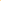 To ensure that assessment methodology is valid, reliable and does not disadvantage or advantage any group of learners or individuals  To ensure that the assessment procedure is open, fair and free from bias and to national standards  To ensure that there is accurate and detailed recording of assessment decisions.  In order to do this, the centre will:  ensure that learners are provided with assignments that are fit for purpose, to enable them to produce appropriate evidence for assessment  produce a clear and accurate assessment plan at the start of the programme/academic year  provide clear, published dates for handout of assignments and deadlines for assessmentassess learner’s evidence using only the published assessment and grading criteria  ensure that assessment decisions are impartial, valid and reliable  not limit or ‘cap’ learner achievement if work is submitted late  develop assessment procedures that will minimise the opportunity for malpractice  maintain accurate and detailed records of assessment decisions  maintain a robust and rigorous internal verification procedure  provide samples for standards verification as required by the awarding organisation  monitor standards verification reports and undertake any remedial action required  share good assessment practice between all BTEC programme teams  ensure that BTEC assessment methodology and the role of the assessor are understood by all BTEC staff  provide resources to ensure that assessment can be performed accurately and appropriately.  ProceduresLearner induction: should inform learners about all aspects of assessment and progress monitoring. Reference should be made to national standards, assessment deadlines, the need for authentic work, and learner appealsAssignment design: should have a practical vocational focus and reference the unit grading criteria. A variety of assessment methods is encouraged. A schedule of assignments and assessment dates should be planned and monitored during delivery of the programmeAssessment Plan: At the start of the programme the assessment plan needs to be agreed and signed off by the Lead Internal Verifier. The assessment plan is an important document which is required for standards verification. At the start of the Standards Verification process, the Standards Verifier will request a copy. The plan should include:A list of all Assessors and the units they are assessingA list of all Internal Verifiers and when Internal Verification will take place o Confirmation of the learners registered on the programmeAssessment of learner work: should be to the published unit assessment and grading criteria only. The punitive ‘capping’ or limiting of grades is not allowedTracking assessment: a secure audit trail must be maintained, comprising assessment decisions; internal verification documentation for assignments and learner work; and unit achievement for the programme. These records will be held securely for 3 years after certificationCertification claims: need to be based on accurate, audited records.This policy will be reviewed every 12 months by Quality Nominee – George Budd.Last reviewed – September 2017